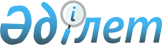 Об установлении ставок ввозных таможенных пошлин Единого таможенного тарифа Евразийского экономического союза в отношении отдельных видов нитейРешение Совета Евразийской экономической комиссии от 18 февраля 2022 года № 22.
      В соответствии со статьями 42 и 45 Договора о Евразийском экономическом союзе от 29 мая 2014 года, пунктом 16 Положения о Евразийской экономической комиссии (приложение № 1 к Договору о Евразийском экономическом союзе от 29 мая 2014 года) и пунктом 4 приложения № 1 к Регламенту работы Евразийской экономической комиссии, утвержденному Решением Высшего Евразийского экономического совета от 23 декабря 2014 г. № 98, Совет Евразийской экономической комиссии решил:
      1. Установить ставки ввозных таможенных пошлин Единого таможенного тарифа Евразийского экономического союза, утвержденного Решением Совета Евразийской экономической комиссии от 14 сентября 2021 г. № 80, в отношении отдельных видов нитей, классифицируемых кодами 5402 44 000 0 и 5404 11 000 0 ТН ВЭД ЕАЭС, в размере 0 процентов от таможенной стоимости с даты вступления в силу настоящего Решения по 31 декабря 2025 г. включительно.
      2. Внести в Единый таможенный тариф Евразийского экономического союза, утвержденный Решением Совета Евразийской экономической комиссии от 14 сентября 2021 г. № 80, следующие изменения:
      а) позиции с кодами 5402 44 000 0 и 5404 11 000 0 ТН ВЭД ЕАЭС в графе четвертой дополнить ссылкой на примечание "49С)";
      б) примечания к Единому таможенному тарифу Евразийского экономического союза дополнить примечанием 49С следующего содержания:
      "49С) Ставка ввозной таможенной пошлины в размере 0 (ноль) % от таможенной стоимости применяется с даты вступления в силу Решения Совета Евразийской экономической комиссии от 18 февраля 2022 г. № 22 по 31.12.2025 включительно.".
      3. Настоящее Решение вступает в силу по истечении 10 календарных дней с даты его официального опубликования.
					© 2012. РГП на ПХВ «Институт законодательства и правовой информации Республики Казахстан» Министерства юстиции Республики Казахстан
				
      Члены Совета Евразийской экономической комиссии:
